Практикум по цитологииПо новым стандартам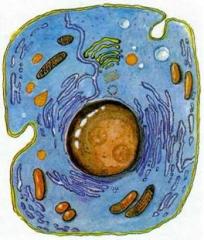 Розанова Ася 8АПинская Ника 8АКонсультант: Шалимова Елена ГеоргиевнаТканиЧасть  1. СОЕДИНИТЕЛЬНАЯ ТКАНЬЗадание 1.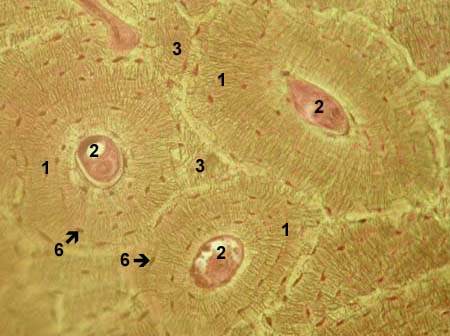 ПЛАСТИНЧАТАЯ (ЗРЕЛАЯ) КОСТЬ
окраска тионином и пикриновой кислотой
Подпишите цифры:1 - 
2 - 
3 - 
6 –
Задание 2.Рассмотрите под микроскоп препарат:ОСТЕОЦИТЫ
окраска гематоксилином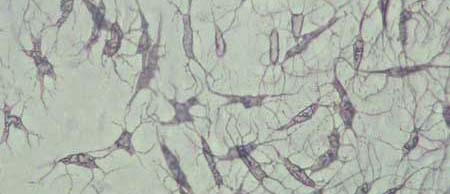 Задание 3.В чем разница строения крови лягушки и крови человека?КРОВЬ ЛЯГУШКИ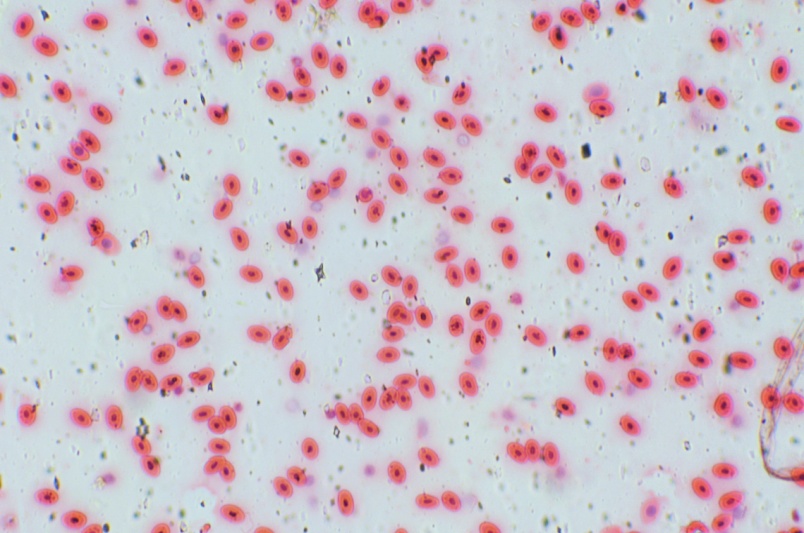 КРОВЬ ЧЕЛОВЕКА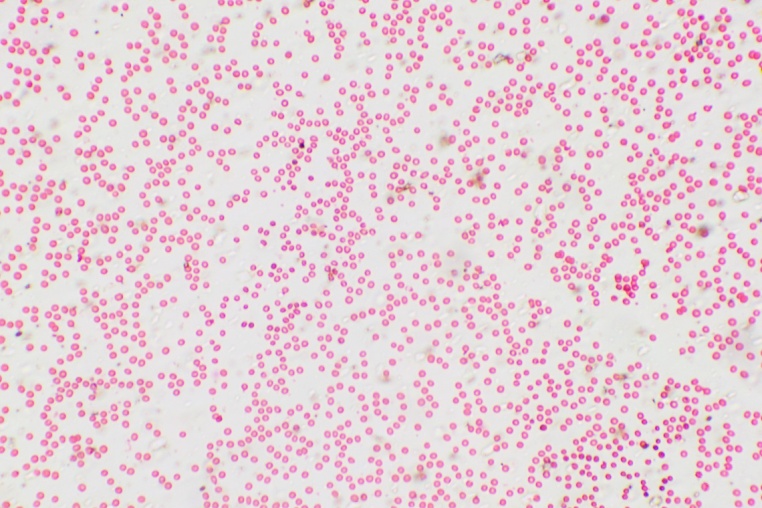 Почему эритроциты взрослого человека не содержат ядра?Задание 4.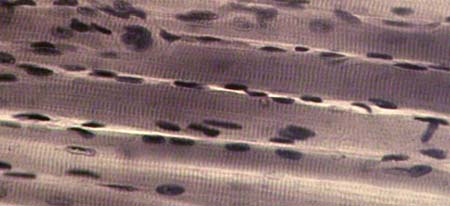 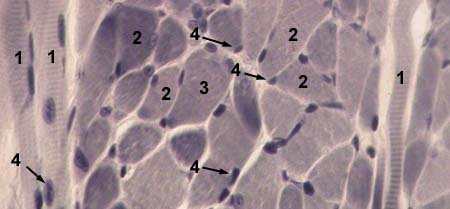 СКЕЛЕТНАЯ ПОПЕРЕЧНОПОЛОСАТАЯ МЫШЕЧНАЯ ТКАНЬ
поперечный срез
Окраска железным гематоксилином
Подпишите цифры:1 - 
2 - 
3 - 
4 - 
Задание 5.Рассмотрите под микроскопом препарат:ГЛАДКАЯ МЫШЕЧНАЯ ТКАНЬ
продольный срез
Окраска гематоксилин-эозином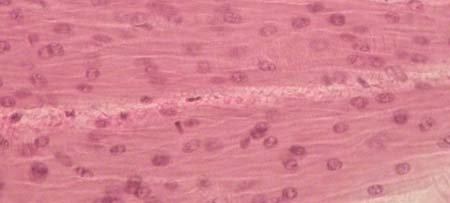 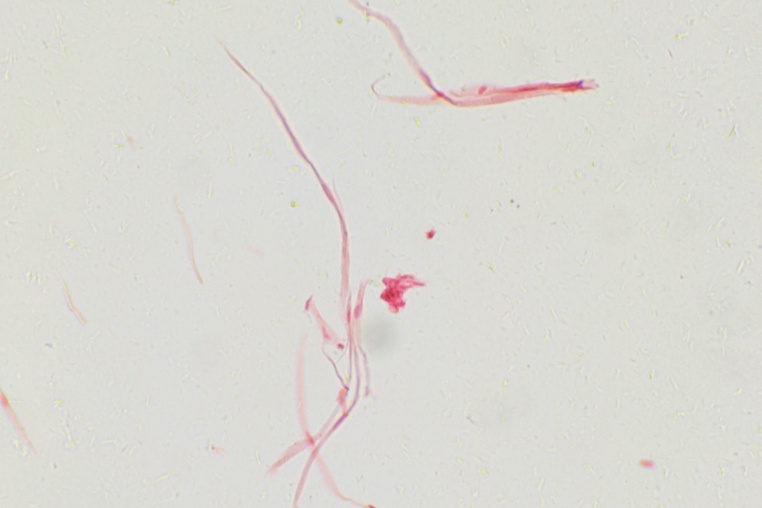 Задание 6.НЕЙРОН - НЕЙРОФИБРИЛЛЫ
Импрегнация нитратом серебра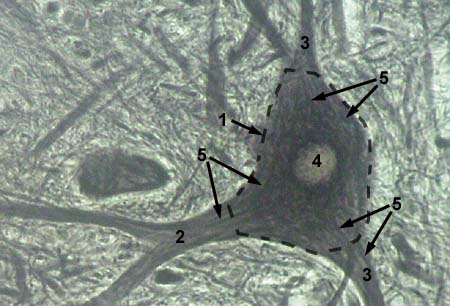 Подпишите цифры:1 - 
2 - 
3 - 
4 - 
5 - 
Задание 7.Рассмотрите под микроскопом препарат:ОДНОСЛОЙНЫЙ КУБИЧЕСКИЙ ЭПИТЕЛИЙ
Окраска гематоксилин-эозином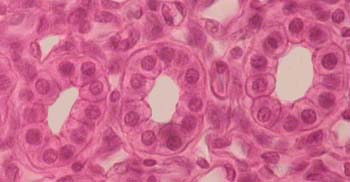 Задание 9.Рассмотрите под микроскопом препарат:ЯЙЦЕКЛЕТКА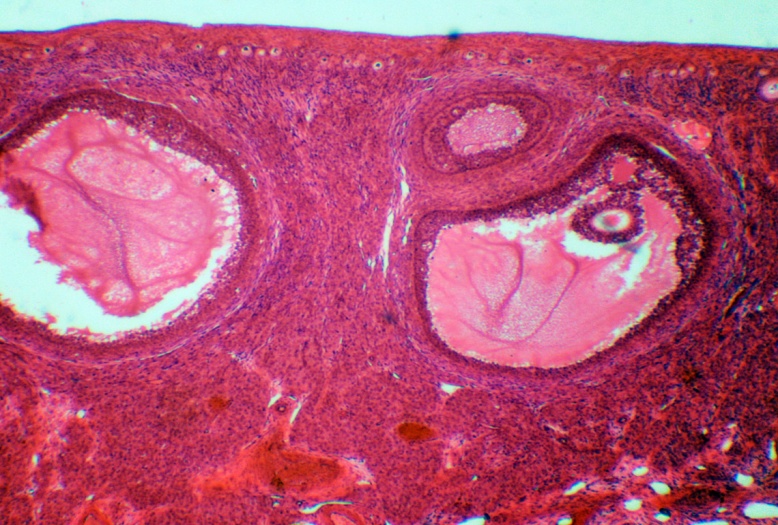 Задание 10.Рассмотрите под микроскопом препарат:СПЕРМАТОЗОИДЫ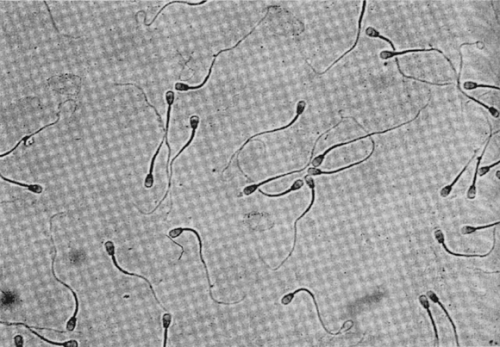 Задание 11.Рассмотрите под микроскопом препарат:ДРОБЛЕНИЕ ЗИГОТЫ – БЛАСТУЛА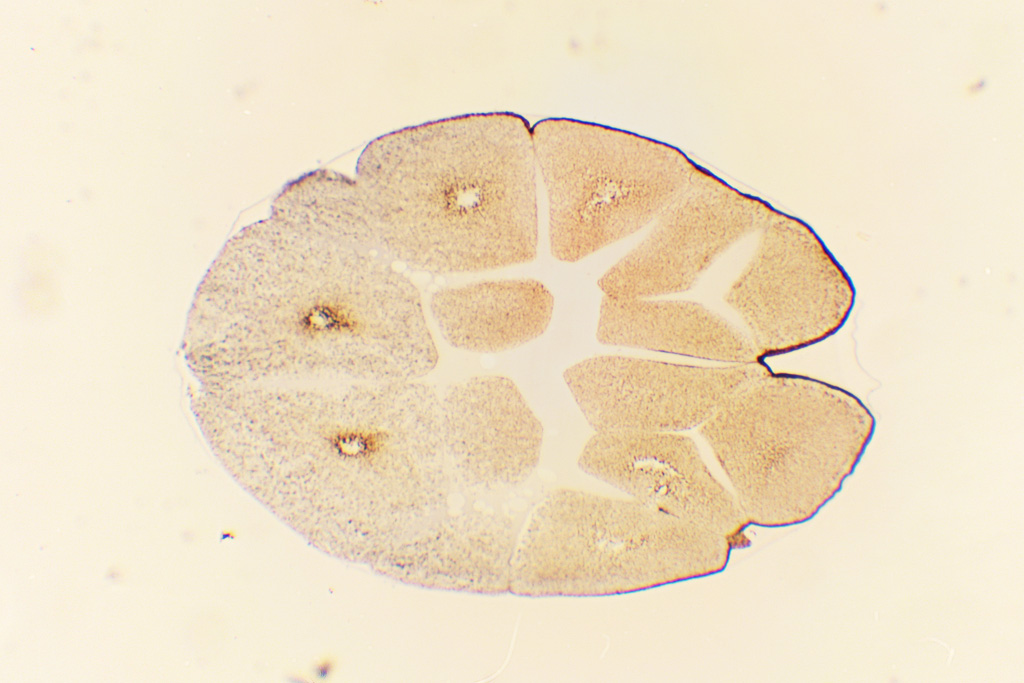 Задание 12.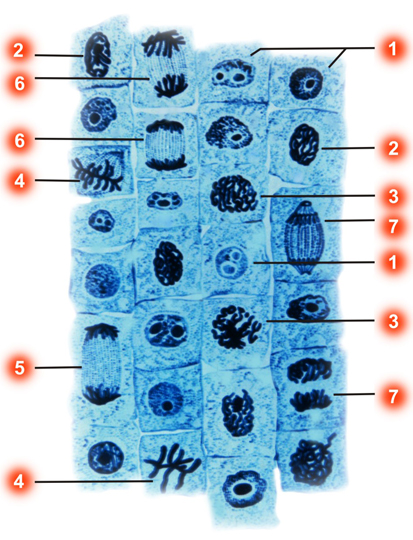 КАРИОКИНЕЗ В КЛЕТКАХ КОРЕШКА ЛУКА1.Напишите определение кариокинеза (митоза).Кариокинез, или митоз – это 2.Подпишите цифры:1 – 
2 – 
3 – 
4 – 
5,6 – 
7 – 
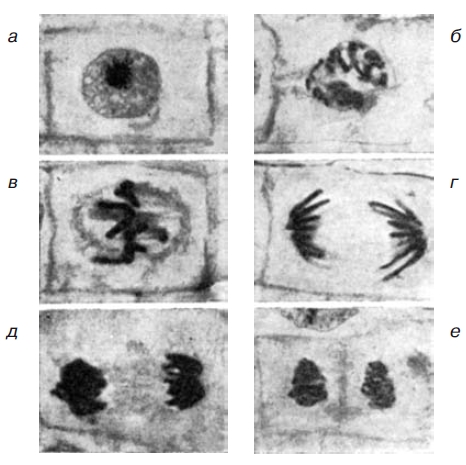 Задание 13.МИТОЗ В КЛЕТКАХ КОНЧИКА КОРЕШКА ЛУКА:Подпишите буквы:а — 
б — 
в — 
д – 
г — 
е —
ё – КЛЕТКАЗадание 1.Рассмотрите под микроскопом кожицу лука. Подпишите цифры.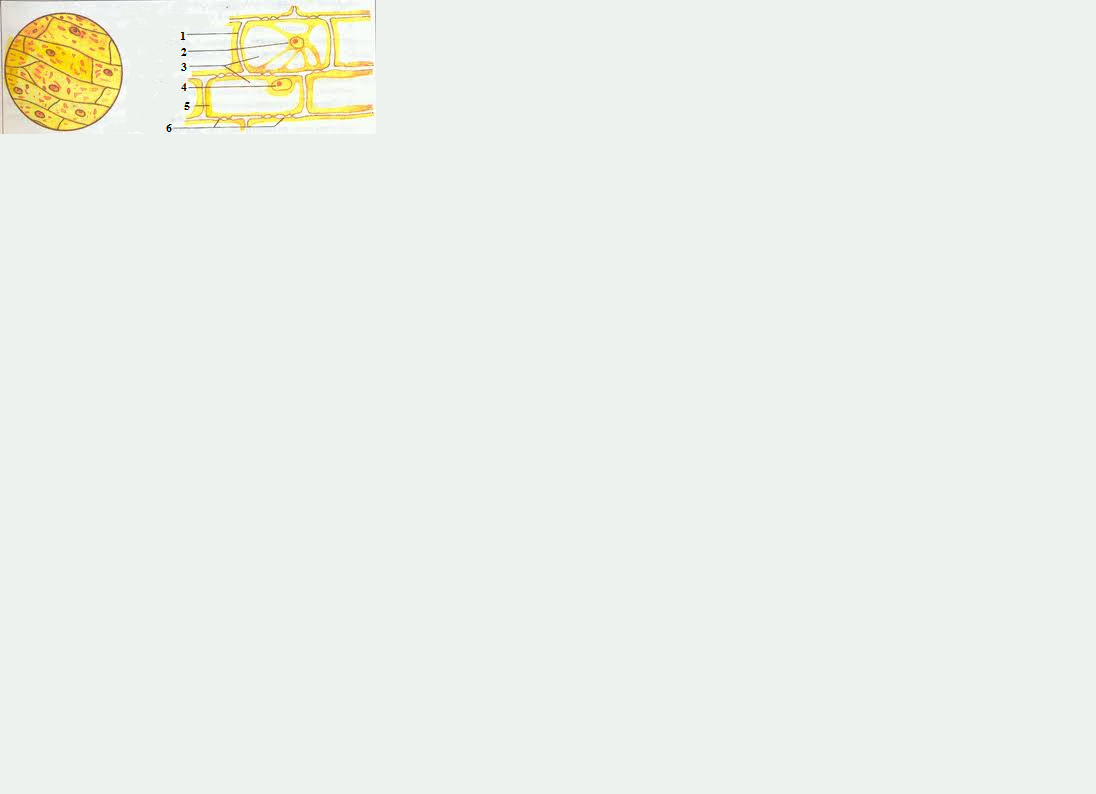 1 - 
2 - 
3. - 
4. - 
5 - -
6. - 
Задание 2.Определите, что это за органоиды и подпишите их части.1.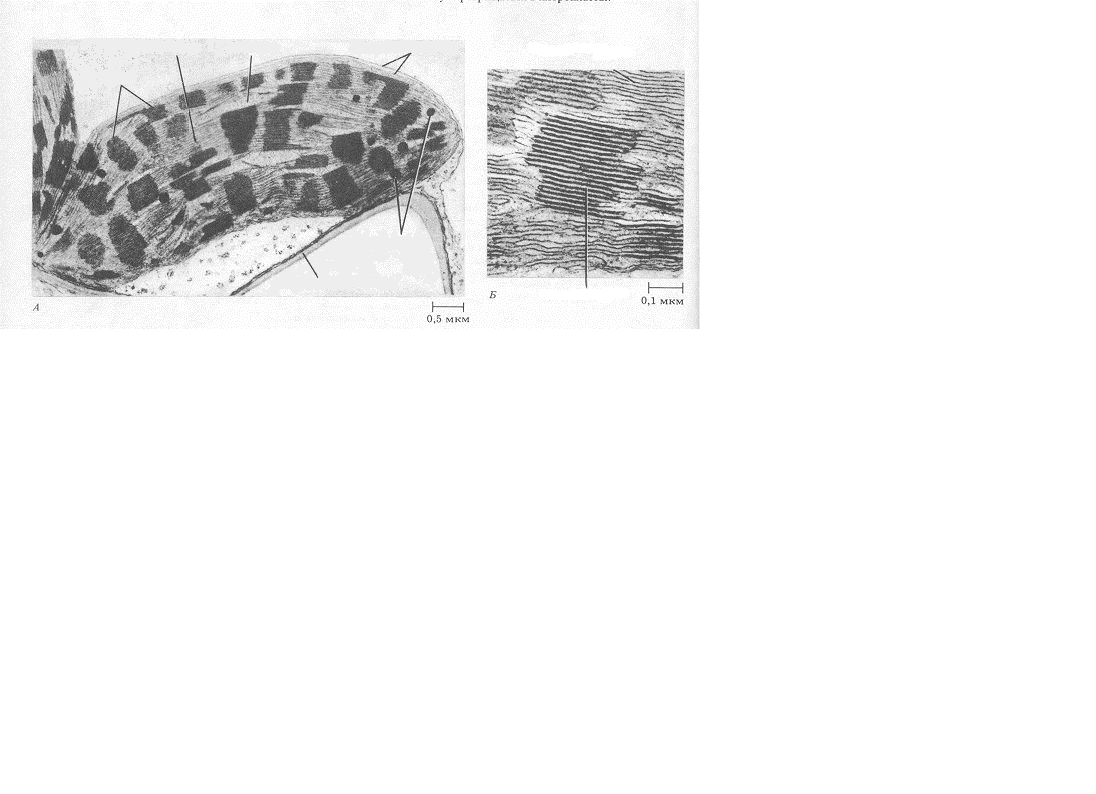 
2. - 
3. - 
4. - 
\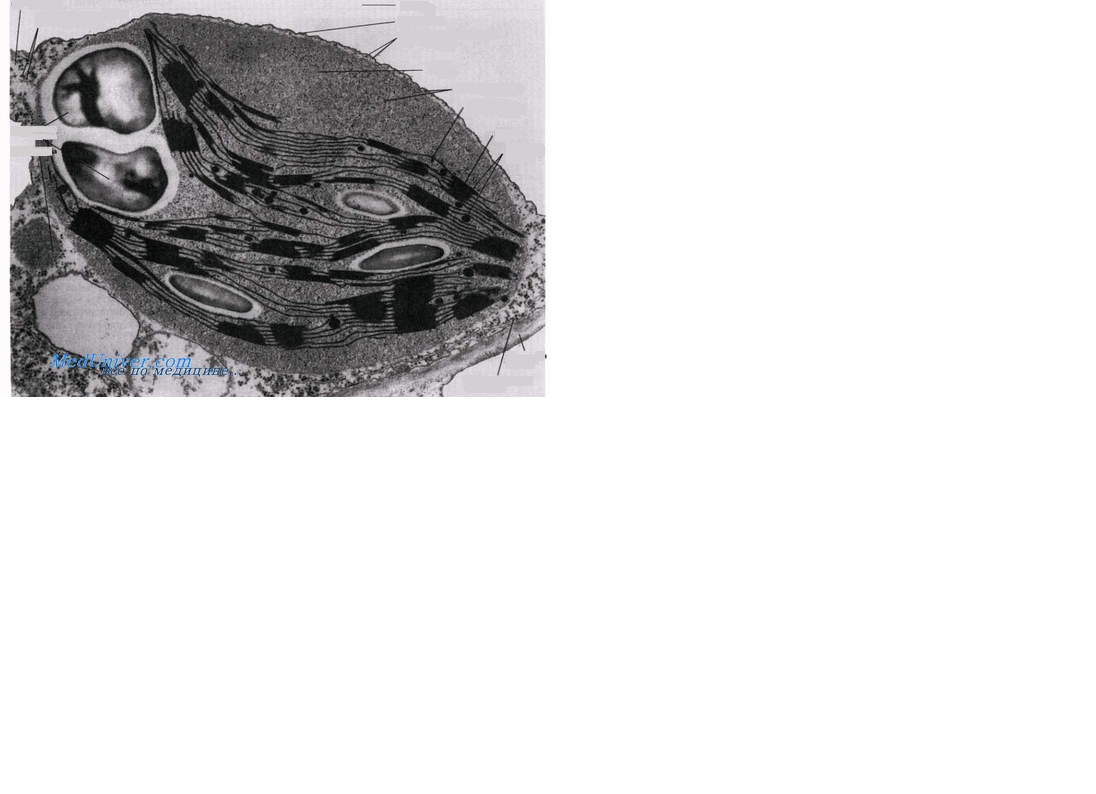 Задание 3.Подпишите слои эпителия слизистой оболочки полости рта.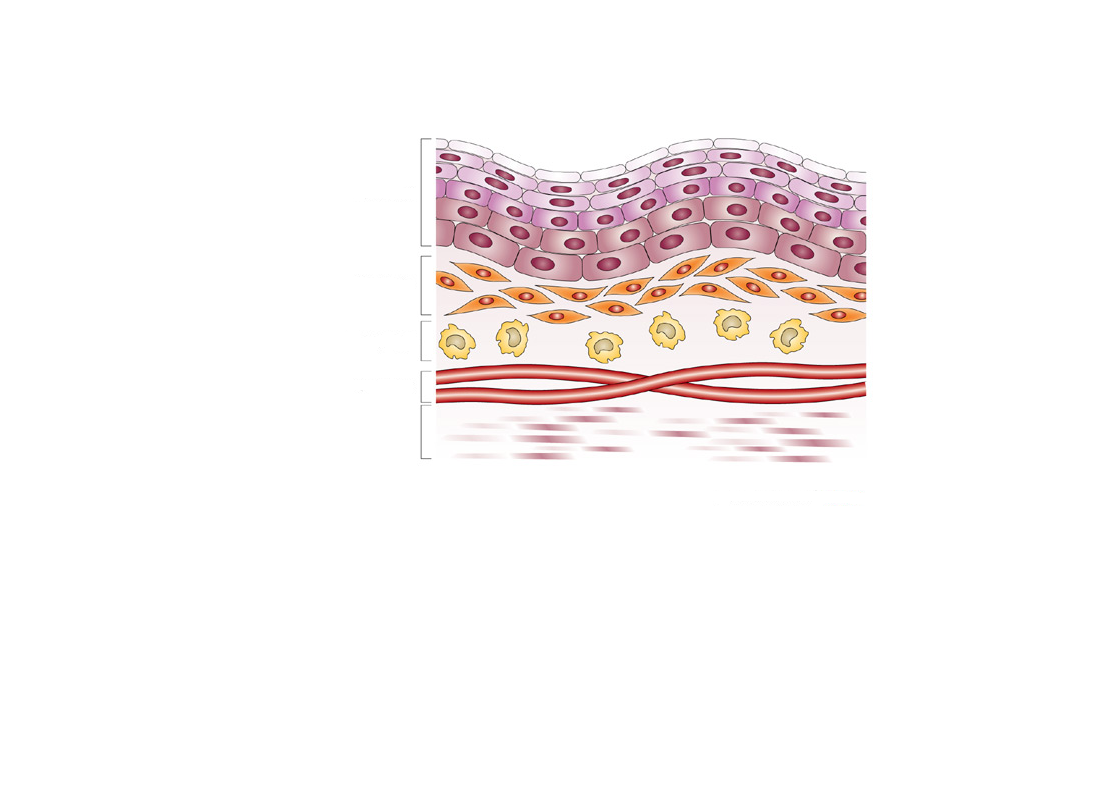 Задание 4.Подпишите цифры.Что за включения в клетке печени аксолотля показаны на это фотографии?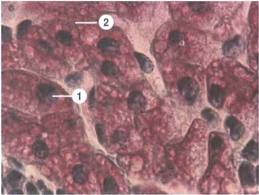 1.- 
2. - 
Задание 5.Посмотритепод микроскопом препарат пигментные включения в коже головастика.Подпишите органоиды.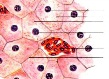 Задание 6.Рассмотрите под микроскопом препарат хромосом.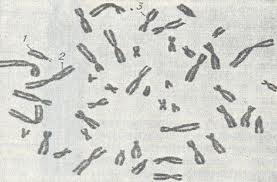 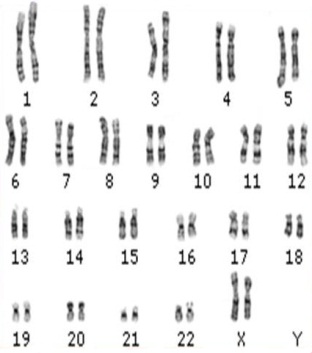 Хромосомный набор (Кариотип) человека (тип женский).СХЕМЫ№1.1.Какие это органоиды?2. Подпишите названия их частей.
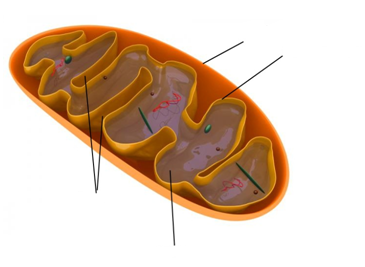 А)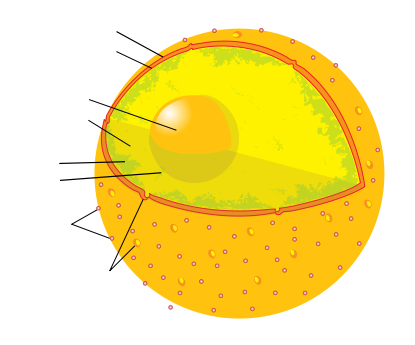 Б)№2 Заполните таблицу: 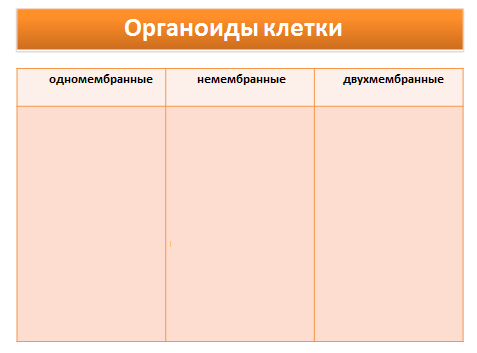 №3 Заполните таблицу: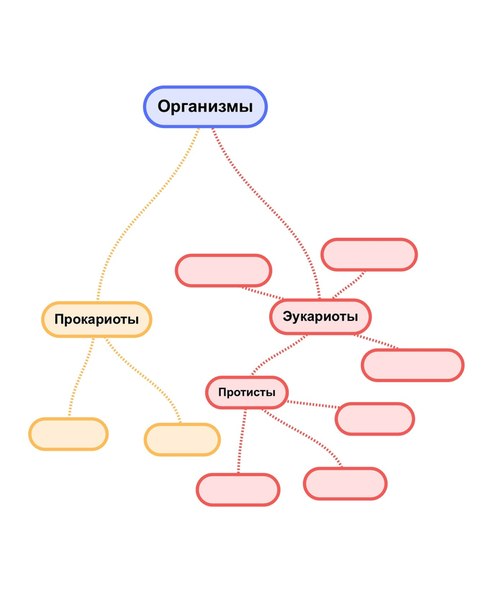 №4 Вставьте пропущенные значения в схему:Проверка пройденного материала.Задание 1.Укажите где какая клетка. Подпишите органоиды. В чём разница строения растительной и животной клеток?_____________________________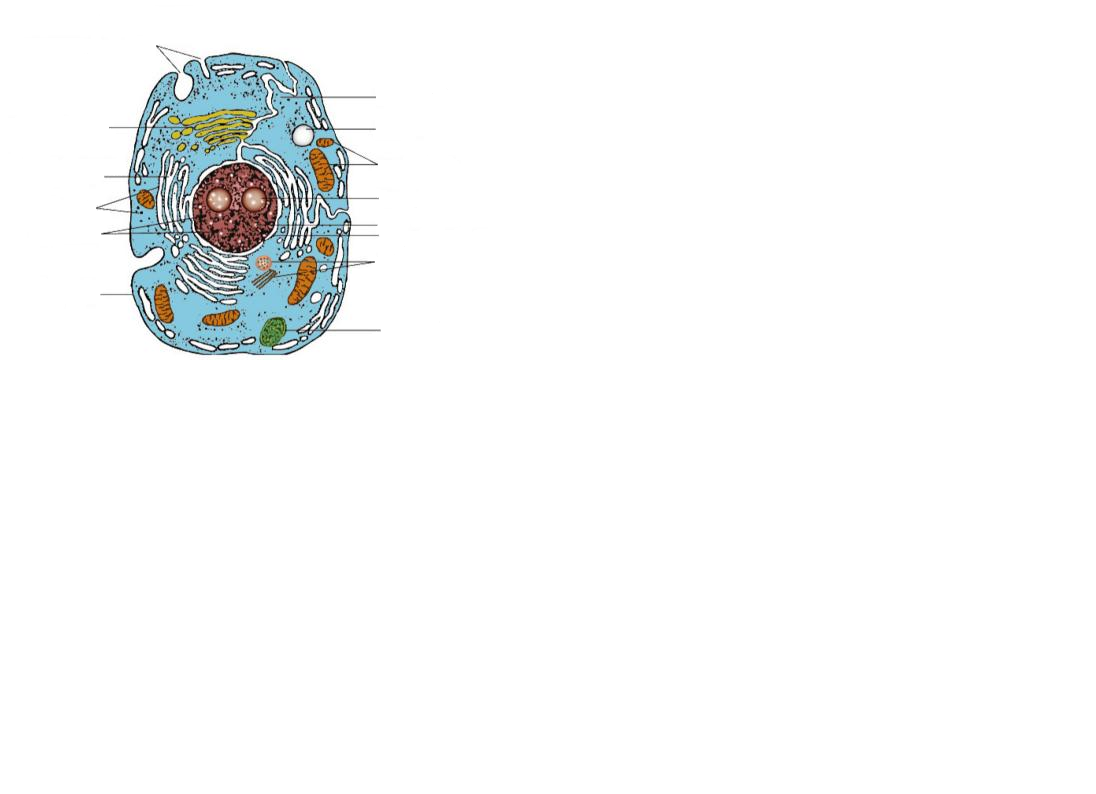 _______________________________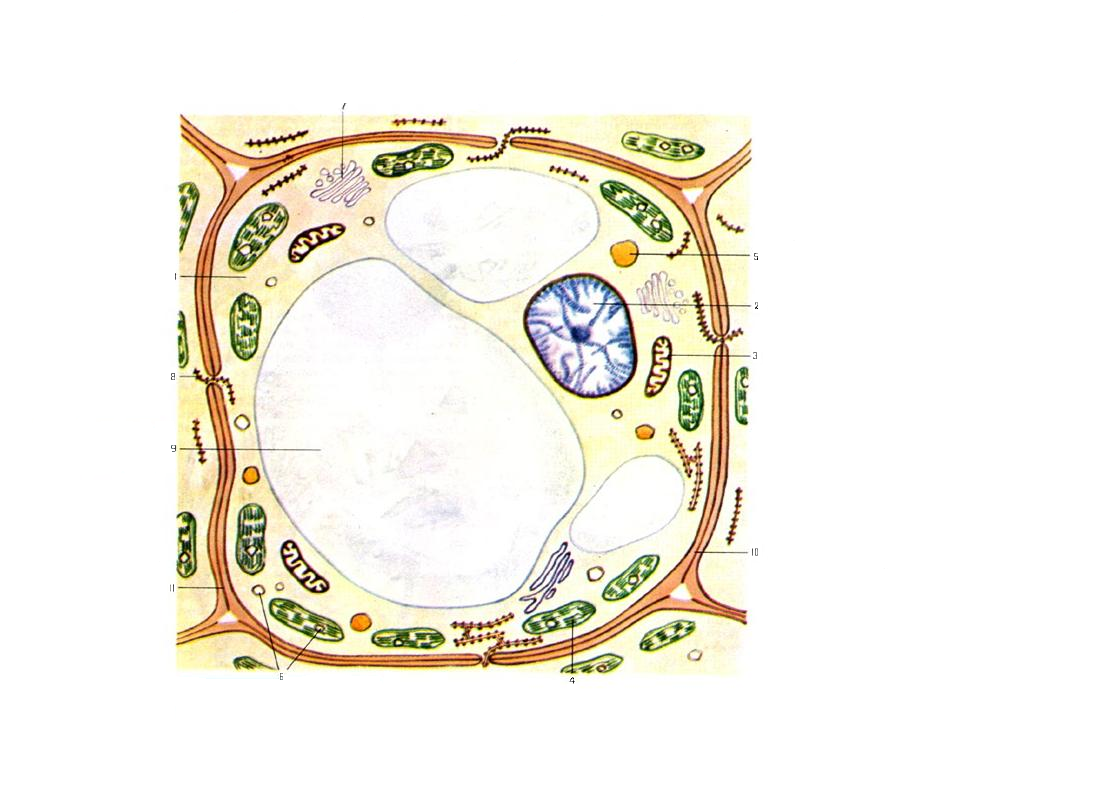 Задание 2.Заполните пропуски в таблице.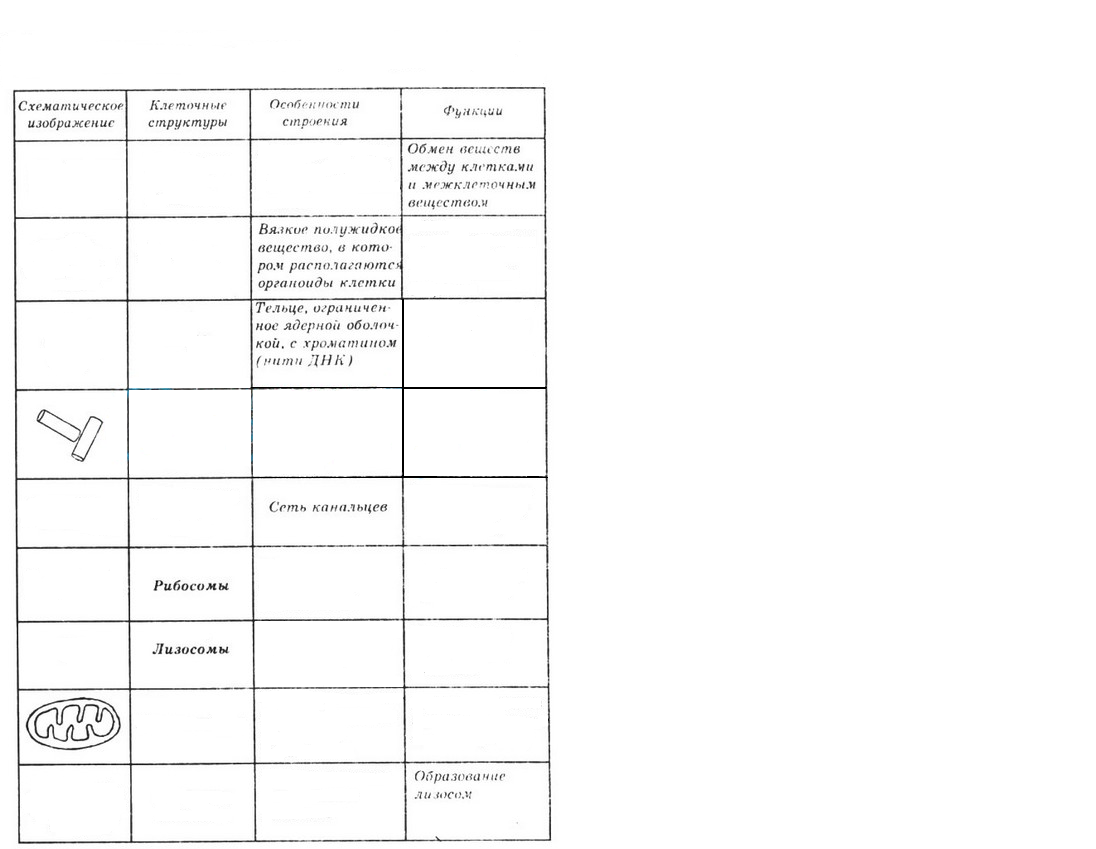 Задание 3.Заполните пропуски в схеме.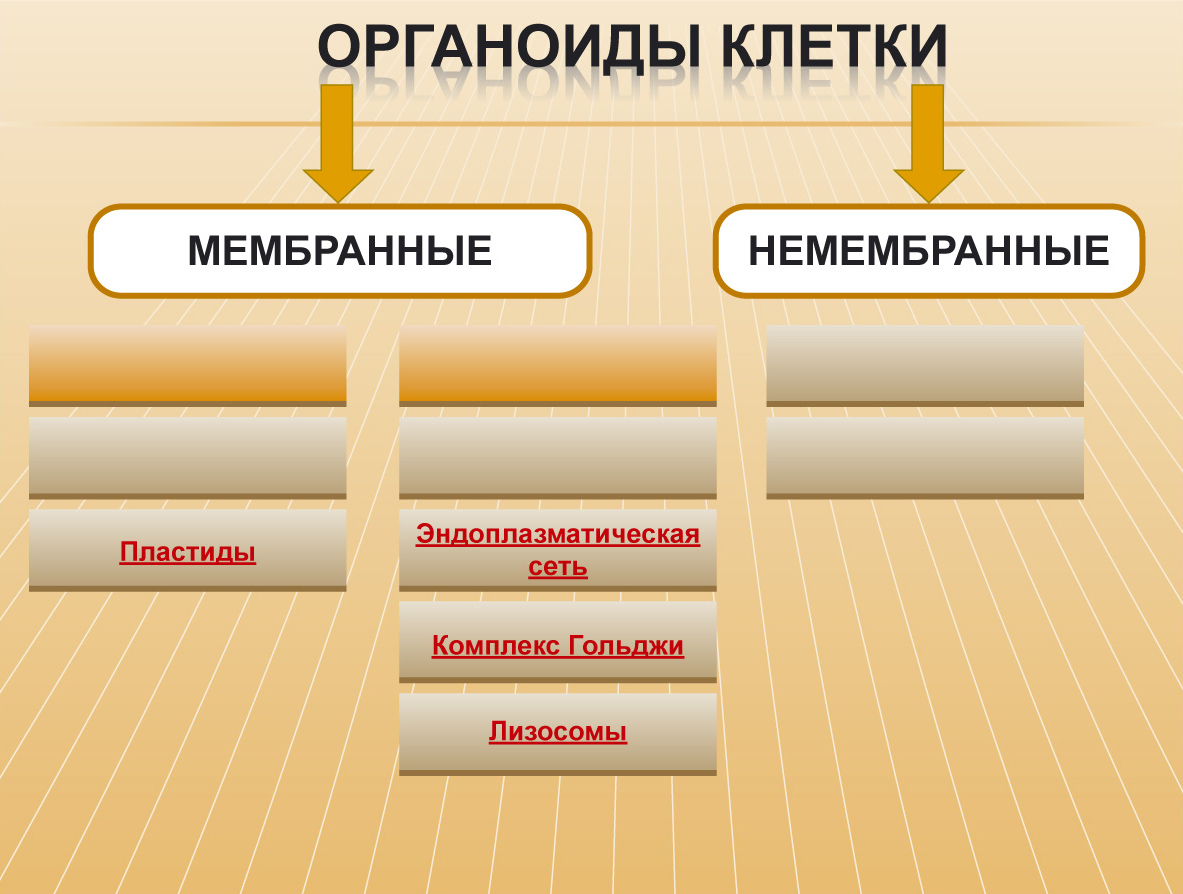 Задание 8.ЯИЧНИК
общий вид 
окраска гематоксилин-эозином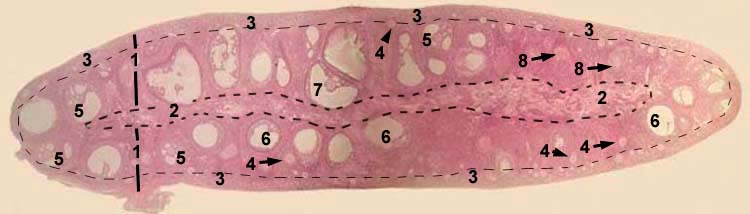 Подпишите цифры:Задание 8.ЯИЧНИК
общий вид 
окраска гематоксилин-эозиномПодпишите цифры:1- 
2 - 
3 - 
4 - 
5 - 
6 - 
7 - 
8 - 
Прокариоты имеют:Эукариоты имеют: